		Accord		Concernant l’adoption de prescriptions techniques uniformes applicables aux véhicules à roues, aux équipements et aux pièces susceptibles d’être montés ou utilisés sur un véhicule à roues
et les conditions de reconnaissance réciproque des homologations délivrées conformément à ces prescriptions*(Révision 2, comprenant les amendements entrés en vigueur le 16 octobre 1995)_______________		Additif 74 − Règlement no 75		Révision 2 − Amendement 3Complément 16 à la version originale du Règlement − Date d’entrée en vigueur : 
9 février 2017		Prescriptions uniformes relatives à l’homologation des pneumatiques pour véhicules de la catégorie LLe présent document est communiqué uniquement à titre d’information. Le texte authentique, juridiquement contraignant, est celui du document ECE/TRANS/WP.29/2016/55.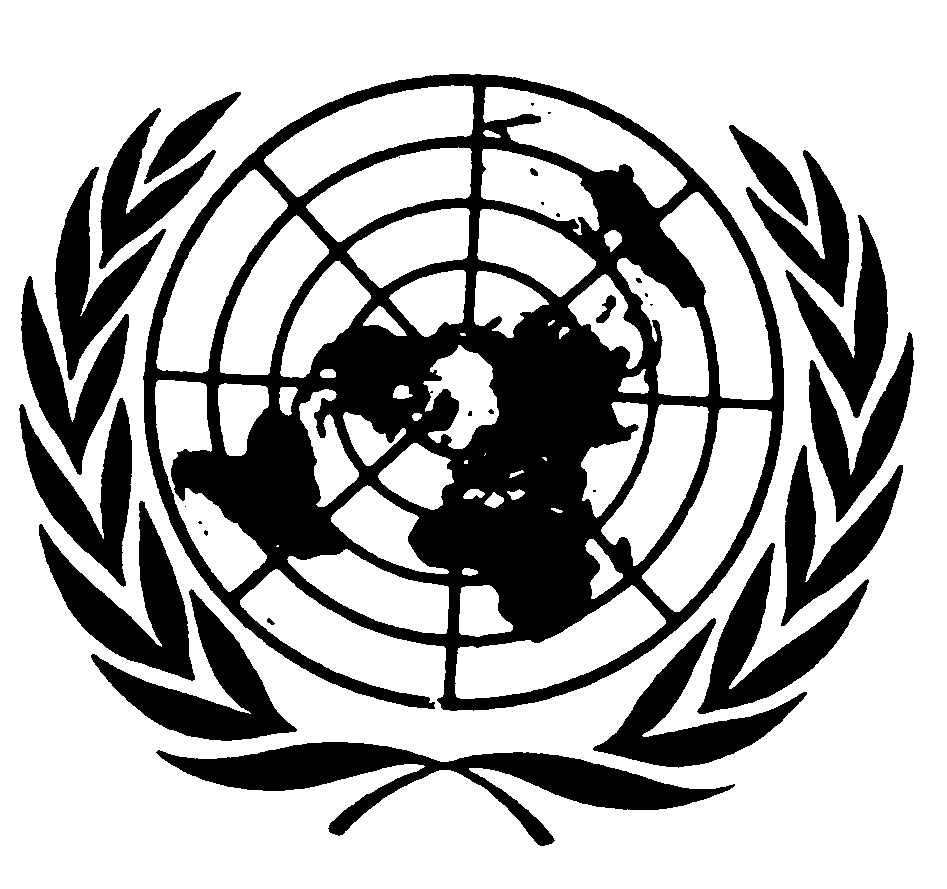 Paragraphe 6.1.1.1, lire :« 6.1.1.1	La grosseur du boudin est calculée à l’aide de la formule suivante :S = S1 + K (A-A1),dans laquelle :S	est la “grosseur du boudin” arrondie au millimètre le plus proche et mesurée sur la jante de mesure ;S1	est la “grosseur nominale du boudin” (en mm) telle qu’elle figure sur le flanc du pneumatique dans sa désignation conformément aux prescriptions ;A	est la largeur (en mm) de la jante de mesure indiquée par le manufacturier dans la notice descriptive ;A1	est la largeur (en mm) de la jante théorique ;A1 doit être égal à S1 multiplié par le facteur X déterminé par le fabricant de pneumatiques ;K	doit être égal à 0,4. »Paragraphe 6.1.2.1, lire :« 6.1.2.1	Le diamètre extérieur d’un pneumatique est obtenu par la formule suivante :D = d + 2Hdans laquelle :D	est le diamètre extérieur exprimé en mm ;d	est le diamètre nominal de la jante défini au paragraphe 2.16.3 ci-dessus, exprimé en millimètres ;H	est la hauteur nominale du boudin arrondie au millimètre le plus proche ; elle est égale à :H = S1 • 0.01 Ra, oùS1	est la grosseur nominale de boudin en millimètres ;Ra	est le rapport nominal d’aspect ;tels qu’ils figurent sur le flanc du pneumatique dans sa désignation conformément aux prescriptions du paragraphe 3.4 ci-dessus. »Paragraphe 6.1.4, lire :« 6.1.4		Spécifications relatives à la grosseur du boudin du pneumatiques .»Paragraphe 6.1.4.2, lire :« 6.1.4.2	Elle peut dépasser cette valeur jusqu’à la valeur indiquée à l’annexe 5 ou, pour les désignations ne figurant pas à l’annexe 5, des pourcentages suivants, les limites étant arrondies au millimètre le plus proche. »Paragraphe 6.1.5, lire :« 6.1.5		Spécifications relatives au diamètre extérieur des pneumatiques6.1.5.1		Le diamètre extérieur du pneumatique ne doit pas excéder les valeurs Dmin et Dmax spécifiées à l’annexe 5.6.1.5.2		Pour les désignations ne figurant pas à l’annexe 5, le diamètre extérieur du pneumatique ne doit pas être en dehors des valeurs minimale et maximale obtenues en appliquant les formules suivantes :Dmin = d + 2 • HminDmax = d + 2 • HmaxOù :Hmin = H • a arrondi au mm le plus procheHmax = H • b 	arrondi au mm le plus procheetH et d sont tels que définis au paragraphe 6.1.2.1 et a et b sont tels que spécifiés respectivement aux paragraphes 6.1.5.2.1 et 6.1.5.2.2. »E/ECE/324/Rev.1/Add.74/Rev.2/Amend.3−E/ECE/TRANS/505/Rev.1/Add.74/Rev.2/Amend.3E/ECE/324/Rev.1/Add.74/Rev.2/Amend.3−E/ECE/TRANS/505/Rev.1/Add.74/Rev.2/Amend.322 février 2017